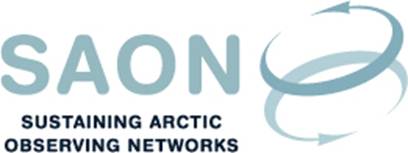 SAON Board meeting 12th June 201916-17:30 CET / 10-11:30 am ESTTeleconference Draft agendaIntroductions and adoption of agenda (5 min)
[Thorsteinn Gunnarsson]Review of Board meeting 26th May 2019: Decisions and actions (5 min)
[Jan Rene Larsen]SAON Strategy and Implementation Plan (10 min)
Road Map Task Force [Jan Rene Larsen]Committees (10 min)ADC  [Peter Pulsifer]3rd Polar Data Forum: 18-22  November 2019CON [Lisa Loseto]2nd Arctic Science Ministerial follow-up (10 min)H2020 call: LC-CLA-20-2020: Supporting the implementation of GEOSS in the Arctic in collaboration with Copernicus.
The proposal is that a small group (Jan Rene Larsen, Mikko Strahlendorff, Nicole Biebow, Rolf Rødven, Sandy Starkweather, Thorsteinn Gunnarsson) meets on 17th July in Potsdam, Germany and discuss a strategy for SAON’s engagement in the call. Leads for the two known consortia will be invited [Jan Rene Larsen]NSF proposal Collaborative Research: Research Networking Activities in Support of Sustained Coordinated Observations of Arctic Change 
[At the meeting 26th May, the Board was asked to offer a letter of support to the proposal from the U.S. team in collaboration with other countries to support key aspects of the SAON Roadmapping process. It was submitted recently by referencing publicly available SAON documents, and integrating guidance from such documents proved to be sufficient to demonstrate the close linkages to the SAON process. An explicit letter of collaboration was not needed. This agenda item is for information only. Jan Rene Larsen]WMO invitation to SAON
[At the Board meeting 26th May, Etienne Charpentier formulated a series of invitations to SAON]Arctic Observing Summit (5 min) [Peter Schlosser]SAON presence at  (10 min)Arctic Circle: Assembly, Reykjavik, Iceland, 10-13 October, 2019Arctic Earth System Modelling Workshop, Reykjavik, Iceland, 26 - 27 November 2019ArcticGEOSS (5 min)
[Mikko Strahlendorff and Jan Rene Larsen have been asked to establish a dialogue with the GEO Secretariat on the application to the 2020-2022 GEO Work Programme on ArcticGEOSS as a Community Activity. Mikko Strahlendorff]Any other business (5 min)Next telephone conference: 10th July 16 CEDT / 10 am EDT